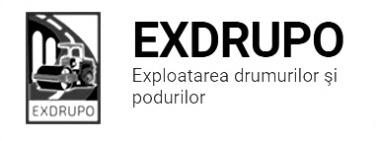 Notă informativăcu privire la lucrările de întreţinere şi salubrizare a infrastructurii rutieresect. Centru:executate 11.11.2021:Salubrizarea manuală: str. P. Halippa-1cursă.Excavare/transportare sol: șos. Hîncești-Sihastrului-4curse.Amenajare pietriș: șos. Hîncești-Sihastrului-36,4t.executate 11-12.11.2021 (în noapte):Salubrizarea mecanizată: str. Ismail, bd. D. Cantemir, bd. I. Gagarin, bd. C. Negruzzi, Aleea Gării, str. Ciuflea, Viaduc, bd. Șt. cel Mare, str. P. Halippa, șos. Hîncești, str. Gh. Asachi, str. V. Alecsandri.	planificate 12.11.2021:Salubrizare manuală: șos. Hîncești -Sihastrului.Montare borduri: șos. Hîncești -Sihastrului.Frezarea părții carosabile: șos. Hîncești -Sihastrului.Amenajare beton asfaltic: șos. Hîncești -Sihastrului.sect. Buiucani:	executate 10-11.11.2021 (în noapte) :Salubrizarea mecanizată: C. Ieșilor, str. I. Creangă, Piața Unirii, bd. A. Iulia, Piața D. Cantemir.executate 11-12.11.2021 (în noapte) :Salubrizarea mecanizată: PMAN, bd. Șt. cel Mare, str. Columna, str. Mit. Dosoftei, Piața D. Cantemir, C. Ieșilor, str. Mesager. sect. Rîşcani:executate 11.11.2021:Salubrizarea mecanizată: str. Albișoara, str. T. Vladimirescu, str. Dimo, str. Studenților, str. Florilor, C. Moșilor.Salubrizarea  manuală: bd. C. Vodă, 19/1- 1cursă.Frezarea părții carosabile: bd. C. Vodă, 19/1-76,2m2.Demolare beton: bd. C. Vodă, 19/1 -1m3.Consolidare bordure: bd. C. Vodă, 19/1-40m.l.planificate 12.11.2021:Amenajare pietriș: bd. C. Vodă, 19/1.Frezarea părții carosabile: bd. C. Vodă, 19/1.Reparația canalizării pluviale: bd. C. Vodă, 19/1.sect. Botanica:executate 11.11.2021:Montarea borduri:str. Cernăuți - 40buc.Amenajare pietriș: str. Cernăuți -5,6 t.planificate 12.11.2021:Salubrizarea pasajelor subterane: Viaduc (Spit. nr.1), șos. Muncești, 800, bd. Dacia –Aeroport.Montarea borduri: str. Cernăuți.Demolare beton: str. Cernăuți.sect. Ciocana:executate 11.11.2021:Salubrizare manuală: str. Teilor-1cursă.Frezarea părții carosabile: str. Teilor-25m2.Amenajare beton asfaltic: strTeilor-1 500m2.executate 11-12.11.2021 (în noapte) :Salubrizarea mecanizată: str. L. Bîcului, str. Uzinelor, str. V. lui Vodă, str. P. Înalt, str. Otovasca.sect. OCR:executate 11.11.2021 :Montarea indicatoarelor rutiere: str. I. Creangă-18buc.executate 11-12.11.2021 (în noapte) :Aplicarea marcajului rutier: str. I. Creangă-350m2. planificate 12.11.2021:Aplicarea marcajului rutier: str. I. Creangă. sect. Întreținerea canalizării pluviale:executate 11.11.2021:Reparația canalizării pluviale: str. Ismail-1fînt. inst., str. P. Halippa-1gril.inst., bd. C. Vodă-1gril.inst., șos. Muncești-2gril.inst, 1cursă gunoi.Curățirea canalizării pluviale: str. M. Viteazul, 19/1 (canal pluvial)-10m3 săp.man., 6curse pompare nămol.planificate 12.11.2021:Reparația canalizării pluviale: bd. C. Vodă, 35/2, str. Ismail.Curățirea canalizării pluviale: str. Petricani, str. M. Viteazul, 19/1 (canal pluvial).sect. Specializat îninfrastructură (pavaj):executate 11.11.2021:Montare pavaj: s. Țînțăreni, str. V. Alecsandri-72m2.Amenajare pietriș: s. Țînțăreni, str. V. Alecsandri-30,7t.planificate 12.11.2021:Amenajare pietriș: s. Țînțăreni, str. V. Alecsandri.Montare pavaj: s. Țînțăreni, str. V. Alecsandri.sect. Specializat îninfrastructură (restabilirea învelișului asfaltic):executate 11.11.2021:Salubrizarea manuală: bd. A. Iulia, 93/2-1cursă.Reparația canalizării pluviale: bd. A. Iulia, 93/2-6fînt. rid.Amenajare beton asfaltic: bd. A. Iulia, 93/2 - 255m2, 10t str. egaliz. b/a măș., bd. A. Iulia, 97/2-4m2.Lichidarea situației de avariere: str. Mușatinilor-25m2.Ex. 022 47 12 93